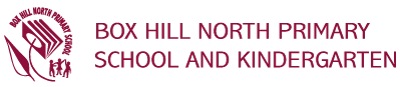 FIRST AID POLICYPURPOSETo ensure the school community understands our school’s approach to first aid for students.SCOPEFirst aid for anaphylaxis and asthma provided for in our school’s:Anaphylaxis PolicyAsthma Policy POLICYFrom time to time Box Hill North Primary School staff might need to administer first aid to students at school or school activities.  Parents/carers should be aware that the goal of first aid is not to diagnose or treat a condition.Staffing The principal will ensure that Box Hill North Primary School has sufficient staff with the appropriate levels of first aid training to meet the first aid needs of the school community. All Box Hill North Primary School staff members are trained first aid officers.  The School’s register of staff trained is located in the school’s Emergency Management Plan, and outlines that this will be reviewed annually as part of the Emergency Management Plan update.All staff date of last training:  31st August 2022First aid kitsBox Hill North Primary School will maintain:A major first aid kit which will be stored in the First Aid room3 portable first aid kits which may be used for excursions, camps or yard duty. The portable first aid kits will be stored in the First Aid room. Alex Regh and Trish Faulkner will be responsible for maintaining all first aid kits.Care for ill studentsStudents who are unwell should not attend school. If a student becomes unwell during the school day they may be directed to the school office/ First Aid room and monitored by staff. Depending on the nature of their symptoms, staff may contact parents/carers or an emergency contact person to ask them to collect the student. First aid managementIf there is a situation or incident which occurs at school or a school activity which requires first aid to be administered to a student:Staff who have been trained in first aid will administer first aid in accordance with their training. In an emergency situation, other staff may assist in the administration of first aid within their level of competence.In a medical emergency, staff may take emergency action and do not need to obtain parent/carer consent to do so. Staff may contact Triple Zero “000” for emergency medical services at any time.Staff may also contact NURSE-ON-CALL (on 1300 60 60 24) in an emergency. NURSE-ON-CALL provides immediate, expert health advice from a registered nurse and is available 24 hours a day, 7 days a week.If first aid is administered for a minor injury or condition, Box Hill North Primary School will notify parents/carers by sending a note home to parents/carers, email or phone call depending on the injury.If first aid is administered for a serious injury or condition, or in an emergency situation, school staff will attempt to contact parents/carers or emergency contacts as soon as reasonably practical. If staff providing first aid determine that an emergency response is not required but that medical advice is needed, school staff will ask parents/carers, or an emergency contact person, to collect the student and recommend that advice is sought from a medical practitioner.Whenever first aid treatment has been administered to a student Box Hill North Primary School will:Record the incident and treatment in the first aid registryif first aid was administered in a medical emergency, report the incident to the Department’s Security Services Unit on 03 9859 6266.In accordance with guidance from the Department of Education and Training, analgesics, including paracetamol and aspirin, will not be stored at school or provided as a standard first aid treatments. This is because they can mask signs of serious illness or injury. FURTHER INFORMATION AND RESOURCESHealth Care Needs, Administration of Medication, Anaphylaxis, Asthma policies.REVIEW CYCLEThis policy was last updated on August 2020 and is scheduled for review in August 2024.